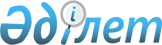 Жәнібек аудандық мәслихатының 2019 жылғы 30 желтоқсандағы №38-1 "2020-2022 жылдарға арналған аудандық бюджет туралы" шешіміне өзгерістер мен толықтырулар енгізу туралы
					
			Күшін жойған
			
			
		
					Батыс Қазақстан облысы Жәнібек аудандық мәслихатының 2020 жылғы 31 наурыздағы № 41-1 шешімі. Батыс Қазақстан облысының Әділет департаментінде 2020 жылғы 1 сәуірде № 6109 болып тіркелді. Күші жойылды - Батыс Қазақстан облысы Жәнібек аудандық мәслихатының 2021 жылғы 31 наурыздағы № 4-4 шешімімен
      Ескерту. Күші жойылды - Батыс Қазақстан облысы Жәнібек аудандық мәслихатының 31.03.2021 № 4-4 шешімімен (алғашқы ресми жарияланған күнінен бастап қолданысқа енгізіледі).
      Қазақстан Республикасының 2008 жылғы 4 желтоқсандағы Бюджет кодексіне, Қазақстан Республикасының 2001 жылғы 23 қаңтардағы "Қазақстан Республикасындағы жергілікті мемлекеттік басқару және өзін-өзі басқару туралы" Заңына сәйкес Жәнібек аудандық мәслихат ШЕШІМ ҚАБЫЛДАДЫ: 
      1. Жәнібек аудандық мәслихатының 2019 жылғы 30 желтоқсандағы №38-1 "2020–2022 жылдарға арналған аудандық бюджет туралы" шешіміне (Нормативтік құқықтық актілерді мемлекеттік тіркеу тізілімінде №5920 тіркелген, 2020 жылғы 8 қаңтарда Қазақстан Республикасының нормативтік құқықтық актілерінің эталондық бақылау банкінде жарияланған) мынадай өзгерістер мен толықтырулар енгізілсін:
      1-тармақ мынадай редакцияда жазылсын:
      "1. 2020 – 2022 жылдарға арналған аудандық бюджет 1, 2 және 3-қосымшаларға сәйкес, соның ішінде 2020 жылға келесі көлемдерде бекітілсін:
      1) кірістер – 5 778 822 мың теңге:
      салықтық түсімдер – 431 229 мың теңге;
      салықтық емес түсімдер – 14 020 мың теңге;
      негізгі капиталды сатудан түсетін түсімдер – 1 618 мың теңге;
      трансферттер түсімі – 5 331 955 мың теңге;
      2) шығындар – 5 924 075 мың теңге;
      3) таза бюджеттік кредиттеу – 39 154 мың теңге:
      бюджеттік кредиттер – 71 577 мың теңге;
      бюджеттік кредиттерді өтеу – 32 423 мың теңге;
      4) қаржы активтерімен операциялар бойынша сальдо – 0 теңге:
      қаржы активтерін сатып алу – 0 теңге;
      мемлекеттің қаржы активтерін сатудан түсетін түсімдер – 0 теңге;
      5) бюджет тапшылығы (профициті) – -184 407 мың теңге; 
      6) бюджет тапшылығын қаржыландыру (профицитін пайдалану) – 184 407 мың теңге:
      қарыздар түсімі – 71 577 мың теңге;
      қарыздарды өтеу – 32 423 мың теңге;
      бюджет қаражатының пайдаланылатын қалдықтары – 145 253 мың теңге.";
      5 - тармақта: 
      бірінші абзац мынадай редакцияда жазылсын:
      "5. 2020 жылға арналған аудандық бюджетте облыстық бюджеттен бөлінетін нысаналы трансферттердің жалпы сомасы 143 840 мың теңге көлемінде ескерілсін:";
      мынадай мазмұндағы алтыншы абзацпен толықтырылсын:
      "білім беру ұйымдарында бейнебақылау жүйесін орнатуға – 5 946 мың теңге;";
      мынадай мазмұндағы жетінші абзацпен толықтырылсын:
      "мектептерді санитарлық-гигиеналық қажеттіліктермен қамтамасыз ету – 17 226 мың теңге;";
      мынадай мазмұндағы сегізінші абзацпен толықтырылсын:
      "кепілдендірілген әлеуметтік көмекті енгізуге – 13 300 мың теңге.";
      8-тармақ мынадай редакцияда жазылсын:
      "8. Облыстық бюджеттен 2020 жылы аудандық бюджетке берілетін субвенция көлемі 3 250 752 мың теңге болып белгіленсін.";
      көрсетілген шешімнің 1, 2, 3 - қосымшалары осы шешімнің 1, 2, 3 қосымшаларына сәйкес жаңа редакцияда жазылсын.
      2. Жәнібек аудандық мәслихаты аппаратының басшысы (Н.Уәлиева) осы шешімнің әділет органдарында мемлекеттік тіркелуін қамтамасыз етсін.
      3. Осы шешім 2020 жылғы 1 қаңтардан бастап қолданысқа енгізіледі. 2020 жылға арналған аудандық бюджет
      мың теңге 2021 жылға арналған аудандық бюджет
      мың теңге 2022 жылға арналған аудандық бюджет
      мың теңге
					© 2012. Қазақстан Республикасы Әділет министрлігінің «Қазақстан Республикасының Заңнама және құқықтық ақпарат институты» ШЖҚ РМК
				
      Сессия төрағасы

И. Илемесов

      Мәслихат хатшысы

Т. Кадимов
Жәнібек аудандық мәслихаттың 
2020 жылғы 31 наурыздағы 
№41-1 шешіміне
1-қосымшаЖәнібек аудандық мәслихаттың 
2019 жылғы 30 желтоқсандағы 
№38-1 шешіміне 
1-қосымша
Санаты
Санаты
Санаты
Санаты
Санаты
Сомасы
Сыныбы
Сыныбы
Сыныбы
Сыныбы
Сомасы
Ішкі сыныбы
Ішкі сыныбы
Ішкі сыныбы
Сомасы
Ерекшелігі
Ерекшелігі
Сомасы
Атауы
Сомасы
1
2
3
4
5
6
1) Кірістер
 5 778 822
1
Салықтық түсімдер
431 229
01
Табыс салығы
204 000
1
Корпоративтік табыс салығы
82 000
2
Жеке табыс салығы
122 000
03
Әлеуметтік салық
169 789
1
Әлеуметтік салық
169 789
04
Меншікке салынатын салықтар
51 980
1
Мүлікке салынатын салықтар
49 780
5
Бірыңғай жер салығы 
2 200
05
Тауарларға, жұмыстарға және қызметтерге салынатын ішкі салықтар
4 460
2
Акциздер
500
3
Табиғи және басқа да ресурстарды пайдаланғаны үшiн түсетiн түсiмдер
2 500
4
Кәсiпкерлiк және кәсiби қызметтi жүргiзгенi үшiн алынатын алымдар
1 460
08
Заңдық маңызы бар әрекеттерді жасағаны және (немесе) оған уәкілеттігі бар мемлекеттік органдар немесе лауазымды адамдар құжаттар бергені үшін алынатын міндетті төлемдер
1 000
1
Мемлекеттік баж
1 000
2
Салықтық емес түсiмдер
14 020
01
Мемлекеттік меншіктен түсетін кірістер
11 020
5
Мемлекет меншігіндегі мүлікті жалға беруден түсетін кірістер
11 020
06
Басқа да салықтық емес түсiмдер
3 000
1
Басқа да салықтық емес түсiмдер
3 000
3
Негізгі капиталды сатудан түсетін түсімдер
1 618
01
Мемлекеттік мекемелерге бекітілген мемлекеттік мүлікті сату
500
1
Мемлекеттік мекемелерге бекітілген мемлекеттік мүлікті сату
500
03
Жердi және материалдық емес активтердi сату
1 118
1
Жерді сату
1 118
4
Трансферттердің түсімдері
5 331 995
02
Мемлекеттiк басқарудың жоғары тұрған органдарынан түсетiн трансферттер
5 331 995
2
Облыстық бюджеттен түсетiн трансферттер
5 331 995
Функционалдық топ
Функционалдық топ
Функционалдық топ
Функционалдық топ
Функционалдық топ
Сомасы
Кіші функция
Кіші функция
Кіші функция
Кіші функция
Сомасы
Бюджеттік бағдарламалардың әкімшісі
Бюджеттік бағдарламалардың әкімшісі
Бюджеттік бағдарламалардың әкімшісі
Сомасы
Бағдарлама
Бағдарлама
Сомасы
Атауы
Сомасы
1
2
3
4
5
6
2) Шығындар 
 5 924 075
01
Жалпы сипаттағы мемлекеттiк қызметтер 
180 368
1
Мемлекеттiк басқарудың жалпы функцияларын орындайтын өкілді, атқарушы және басқа органдар
117 678
112
Аудан (облыстық маңызы бар қала) мәслихатының аппараты
21 670
001
Аудан (облыстық маңызы бар қала) мәслихатының қызметін қамтамасыз ету жөніндегі қызметтер
21 670
122
Аудан (облыстық маңызы бар қала) әкімінің аппараты
96 008
001
Аудан (облыстық маңызы бар қала) әкімінің қызметін қамтамасыз ету жөніндегі қызметтер
74 503
003
Мемлекеттік органның күрделі шығыстары
20 705
113
Төменгі тұрған бюджеттерге берілетін нысаналы ағымдағы трансферттер
800
2
Қаржылық қызмет
1 500
459
Ауданның (облыстық маңызы бар қаланың) экономика және қаржы бөлімі
1 500
003
Салық салу мақсатында мүлікті бағалауды жүргізу
500
010
Жекешелендіру, коммуналдық меншікті басқару, жекешелендіруден кейінгі қызмет және осыған байланысты дауларды реттеу
1 000
9
Жалпы сипаттағы өзге де мемлекеттiк қызметтер
61 190
454
Ауданның (облыстық маңызы бар қаланың) кәсіпкерлік және ауыл шаруашылығы бөлімі
17 477
001
Жергілікті деңгейде кәсіпкерлікті және ауыл шаруашылығын дамыту саласындағы мемлекеттік саясатты іске асыру жөніндегі қызметтер
17 477
458
Ауданның (облыстық маңызы бар қаланың) тұрғын үй-коммуналдық шаруашылығы, жолаушылар көлігі және автомобиль жолдары бөлімі
21 139
001
Жергілікті деңгейде тұрғын үй-коммуналдық шаруашылығы, жолаушылар көлігі және автомобиль жолдары саласындағы мемлекеттік саясатты іске асыру жөніндегі қызметтер
19 139
003
Мемлекеттік органның күрделі шығыстары
2 000
459
Ауданның (облыстық маңызы бар қаланың) экономика және қаржы бөлімі
22 574
001
Ауданның (облыстық маңызы бар қаланың) экономикалық саясатын қалыптастыру мен дамыту, мемлекеттік жоспарлау, бюджеттік атқару және коммуналдық меншігін басқару саласындағы мемлекеттік саясатты іске асыру жөніндегі қызметтер 
22 574
02
Қорғаныс
17 146
1
Әскери мұқтаждар
4 691
122
Аудан (облыстық маңызы бар қала) әкімінің аппараты
4 691
005
Жалпыға бірдей әскери міндетті атқару шеңберіндегі іс-шаралар
4 691
2
Төтенше жағдайлар жөніндегі жұмыстарды ұйымдастыру
12 455
122
Аудан (облыстық маңызы бар қала) әкімінің аппараты
12 455
006
Аудан (облыстық маңызы бар қала) ауқымындағы төтенше жағдайлардың алдын алу және оларды жою
8 865
007
Аудандық (қалалық) ауқымдағы дала өрттерінің, сондай-ақ мемлекеттік өртке қарсы қызмет органдары құрылмаған елдi мекендерде өрттердің алдын алу және оларды сөндіру жөніндегі іс-шаралар
3 590
03
Қоғамдық тәртіп, қауіпсіздік, құқықтық, сот, қылмыстық-атқару қызметі
15 771
9
Қоғамдық тәртіп және қауіпсіздік саласындағы басқа да қызметтер
15 771
458
Ауданның (облыстық маңызы бар қаланың) тұрғын үй-коммуналдық шаруашылығы, жолаушылар көлігі және автомобиль жолдары бөлімі
15 771
021
Елдi мекендерде жол қозғалысы қауiпсiздiгін қамтамасыз ету
15 771
04
Білім беру
2 790 451
1
Мектепке дейінгі тәрбие және оқыту
164 708
464
Ауданның (облыстық маңызы бар қаланың) білім бөлімі
164 708
009
Мектепке дейінгі тәрбие мен оқыту ұйымдарының қызметін қамтамасыз ету
164 708
2
Бастауыш, негізгі орта және жалпы орта білім беру
2 503 370
457
Ауданның (облыстық маңызы бар қаланың) мәдениет, тілдерді дамыту, дене шынықтыру және спорт бөлімі
109 083
017
Балалар мен жасөспірімдерге спорт бойынша қосымша білім беру
109 083
464
Ауданның (облыстық маңызы бар қаланың) білім бөлімі
2 394 287
003
Жалпы білім беру
2 285 915
006
Балаларға қосымша білім беру
108 372
9
Білім беру саласындағы өзге де қызметтер
122 373
464
Ауданның (облыстық маңызы бар қаланың) білім бөлімі
122 373
001
Жергілікті деңгейде білім беру саласындағы мемлекеттік саясатты іске асыру жөніндегі қызметтер
10 172
005
Ауданның (облыстық маңызы бар қаланың) мемлекеттік білім беру мекемелер үшін оқулықтар мен оқу-әдiстемелiк кешендерді сатып алу және жеткізу
91 256
007
Аудандық (қалалық) ауқымдағы мектеп олимпиадаларын және мектептен тыс іс-шараларды өткізу
1 500
015
Жетім баланы (жетім балаларды) және ата-аналарының қамқорынсыз қалған баланы (балаларды) күтіп-ұстауға қамқоршыларға (қорғаншыларға) ай сайынға ақшалай қаражат төлемі
2 589
067
Ведомстволық бағыныстағы мемлекеттік мекемелер мен ұйымдардың күрделі шығыстары
2 600
113
Төменгі тұрған бюджеттерге берілетін нысаналы ағымдағы трансферттер
14 256
06
Әлеуметтiк көмек және әлеуметтiк қамсыздандыру
486 850
1
Әлеуметтiк қамсыздандыру
185 907
451
Ауданның (облыстық маңызы бар қаланың) жұмыспен қамту және әлеуметтік бағдарламалар бөлімі
184 705
005
Мемлекеттік атаулы әлеуметтік көмек 
184 705
464
Ауданның (облыстық маңызы бар қаланың) білім бөлімі
1 202
030
Патронат тәрбиешілерге берілген баланы (балаларды) асырап бағу
1 202
2
Әлеуметтiк көмек
263 243
451
Ауданның (облыстық маңызы бар қаланың) жұмыспен қамту және әлеуметтік бағдарламалар бөлімі
263 243
002
Жұмыспен қамту бағдарламасы
134 662
006
Тұрғын үйге көмек көрсету
5 544
007
Жергілікті өкілетті органдардың шешімі бойынша мұқтаж азаматтардың жекелеген топтарына әлеуметтік көмек
45 140
010
Үйден тәрбиеленіп оқытылатын мүгедек балаларды материалдық қамтамасыз ету
667
014
Мұқтаж азаматтарға үйде әлеуметтік көмек көрсету
31 173
017
Оңалтудың жеке бағдарламасына сәйкес мұқтаж мүгедектердi мiндеттi гигиеналық құралдармен қамтамасыз ету, қозғалуға қиындығы бар бірінші топтағы мүгедектерге жеке көмекшінің және есту бойынша мүгедектерге қолмен көрсететiн тіл маманының қызметтерін ұсыну
17 267
023
Жұмыспен қамту орталықтарының қызметін қамтамасыз ету
28 790
9
Әлеуметтiк көмек және әлеуметтік қамтамасыз ету салаларындағы өзге де қызметтер
37 700
451
Ауданның (облыстық маңызы бар қаланың) жұмыспен қамту және әлеуметтік бағдарламалар бөлімі
28 100
001
Жергілікті деңгейде халық үшін әлеуметтік бағдарламаларды жұмыспен қамтуды қамтамасыз етуді іске асыру саласындағы мемлекеттік саясатты іске асыру жөніндегі қызметтер
19 700
011
Жәрдемақыларды және басқа да әлеуметтік төлемдерді есептеу, төлеу мен жеткізу бойынша қызметтерге ақы төлеу
6 440
050
Қазақстан Республикасында мүгедектердің құқықтарын қамтамасыз етуге және өмір сүру сапасын жақсарту
1 960
458
Ауданның (облыстық маңызы бар қаланың) тұрғын үй-коммуналдық шаруашылығы, жолаушылар көлігі және автомобиль жолдары бөлімі
9 600
094
Әлеуметтік көмек ретінде тұрғын үй сертификаттарын беру
9 600
07
Тұрғын үй-коммуналдық шаруашылық
612 371
1
Тұрғын үй шаруашылығы
1 500
458
Ауданның (облыстық маңызы бар қаланың) тұрғын үй-коммуналдық шаруашылығы, жолаушылар көлігі және автомобиль жолдары бөлімі
1 500
003
Мемлекеттік тұрғын үй қорын сақтауды ұйымдастыру
1 500
2
Коммуналдық шаруашылық
508 433
466
Ауданның (облыстық маңызы бар қаланың) сәулет, қала құрылысы және құрылыс бөлімі
508 433
005
Коммуналдық шаруашылығын дамыту
20 100
058
Елді мекендердегі сумен жабдықтау және су бұру жүйелерін дамыту
488 333
3
Елді-мекендерді көркейту
102 438
458
Ауданның (облыстық маңызы бар қаланың) тұрғын үй-коммуналдық шаруашылығы, жолаушылар көлігі және автомобиль жолдары бөлімі
102 438
015
Елдi мекендердегі көшелердi жарықтандыру
2 000
016
Елдi мекендердiң санитариясын қамтамасыз ету
200
018
Елдi мекендердi абаттандыру және көгалдандыру
100 238
08
Мәдениет, спорт, туризм және ақпараттық кеңістiк
315 883
1
Мәдениет саласындағы қызмет
156 593
457
Ауданның (облыстық маңызы бар қаланың) мәдениет, тілдерді дамыту, дене шынықтыру және спорт бөлімі
156 593
003
Мәдени-демалыс жұмысын қолдау
156 593
2
Спорт
5 841
457
Ауданның (облыстық маңызы бар қаланың) мәдениет, тілдерді дамыту, дене шынықтыру және спорт бөлімі
5 841
009
Аудандық (облыстық маңызы бар қалалық) деңгейде спорттық жарыстар өткiзу
1 933
010
Әртүрлi спорт түрлерi бойынша аудан (облыстық маңызы бар қала) құрама командаларының мүшелерiн дайындау және олардың облыстық спорт жарыстарына қатысуы
3 908
3
Ақпараттық кеңiстiк
103 677
456
Ауданның (облыстық маңызы бар қаланың) ішкі саясат бөлімі
11 950
002
Мемлекеттік ақпараттық саясат жүргізу жөніндегі қызметтер
11 950
457
Ауданның (облыстық маңызы бар қаланың) мәдениет, тілдерді дамыту, дене шынықтыру және спорт бөлімі
91 727
006
Аудандық (қалалық) кiтапханалардың жұмыс iстеуi
91 427
007
Мемлекеттiк тiлдi және Қазақстан халқының басқа да тiлдерін дамыту
300
9
Мәдениет, спорт, туризм және ақпараттық кеңiстiктi ұйымдастыру жөнiндегi өзге де қызметтер
49 772
456
Ауданның (облыстық маңызы бар қаланың) ішкі саясат бөлімі
35 515
001
Жергілікті деңгейде ақпарат, мемлекеттілікті нығайту және азаматтардың әлеуметтік сенімділігін қалыптастыру саласында мемлекеттік саясатты іске асыру жөніндегі қызметтер
14 102
003
Жастар саясаты саласында іс-шараларды іске асыру
21 413
457
Ауданның (облыстық маңызы бар қаланың) мәдениет, тілдерді дамыту, дене шынықтыру және спорт бөлімі
14 257
001
Жергілікті деңгейде мәдениет, тілдерді дамыту, дене шынықтыру және спорт саласында мемлекеттік саясатты іске асыру жөніндегі қызметтер
14 257
10
Ауыл, су, орман, балық шаруашылығы, ерекше қорғалатын табиғи аумақтар, қоршаған ортаны және жануарлар дүниесін қорғау, жер қатынастары
44 347
1
Ауыл шаруашылығы
1 880
473
Ауданның (облыстық маңызы бар қаланың) ветеринария бөлімі
1 880
001
Жергілікті деңгейде ветеринария саласындағы мемлекеттік саясатты іске асыру жөніндегі қызметтер
1 880
6
Жер қатынастары
15 626
463
Ауданның (облыстық маңызы бар қаланың) жер қатынастары бөлімі
15 626
001
Аудан (облыстық маңызы бар қала) аумағында жер қатынастарын реттеу саласындағы мемлекеттік саясатты іске асыру жөніндегі қызметтер
15 626
9
Ауыл, су, орман, балық шаруашылығы, қоршаған ортаны қорғау және жер қатынастары саласындағы басқа да қызметтер
26 841
459
Ауданның (облыстық маңызы бар қаланың) экономика және қаржы бөлімі
26 841
099
Мамандарға әлеуметтік қолдау көрсету жөніндегі шараларды іске асыру
26 841
11
Өнеркәсіп, сәулет, қала құрылысы және құрылыс қызметі
27 448
2
Сәулет, қала құрылысы және құрылыс қызметі
27 448
466
Ауданның (облыстық маңызы бар қаланың) сәулет, қала құрылысы және құрылыс бөлімі
27 448
001
Құрылыс, облыс қалаларының, аудандарының және елді мекендерінің сәулеттік бейнесін жақсарту саласындағы мемлекеттік саясатты іске асыру және ауданның (облыстық маңызы бар қаланың) аумағын оңтайла және тиімді қала құрылыстық игеруді қамтамасыз ету жөніндегі қызметтер 
18 448
013
Аудан аумағында қала құрылысын дамытудың кешенді схемаларын, аудандық (облыстық) маңызы бар қалалардың, кенттердің және өзге де ауылдық елді мекендердің бас жоспарларын әзірлеу
9 000
12
Көлiк және коммуникация
936 107
1
Автомобиль көлiгi
923 447
458
Ауданның (облыстық маңызы бар қаланың) тұрғын үй-коммуналдық шаруашылығы, жолаушылар көлігі және автомобиль жолдары бөлімі
923 447
022
Көлік инфрақұрылымын дамыту
18 330
023
Автомобиль жолдарының жұмыс істеуін қамтамасыз ету
79 000
045
Аудандық маңызы бар автомобиль жолдарын және елді-мекендердің көшелерін күрделі және орташа жөндеу
23 000
051
Көлік инфрақұрылымының басым жобаларын іске асыру
803 117
9
Көлік және коммуникациялар саласындағы өзге де қызметтер
12 660
458
Ауданның (облыстық маңызы бар қаланың) тұрғын үй-коммуналдық шаруашылығы, жолаушылар көлігі және автомобиль жолдары бөлімі
12 660
037
Әлеуметтік маңызы бар қалалық (ауылдық), қала маңындағы және ауданішілік қатынастар бойынша жолаушылар тасымалдарын субсидиялау
12 660
13
Басқалар
29 475
9
Басқалар
29 475
459
Ауданның (облыстық маңызы бар қаланың) экономика және қаржы бөлімі
8 000
012
Ауданның (облыстық маңызы бар қаланың) жергілікті атқарушы органының резерві
8 000
464
Ауданның (облыстық маңызы бар қаланың) білім бөлімі
21 475
041
Өңірлерді дамытудың 2025 жылға дейінгі мемлекеттік бағдарламасы шеңберінде өңірлерді экономикалық дамытуға жәрдемдесу бойынша шараларды іске асыру
21 475
14
Борышқа қызмет көрсету
36
1
Борышқа қызмет көрсету
36
459
Ауданның (облыстық маңызы бар қаланың) экономика және қаржы бөлімі
36
021
Жергілікті атқарушы органдардың облыстық бюджеттен қарыздар бойынша сыйақылар мен өзге де төлемдерді төлеу бойынша борышына қызмет көрсету
36
15
Трансферттер
467 822
1
Трансферттер
467 822
459
Ауданның (облыстық маңызы бар қаланың) экономика және қаржы бөлімі
467 822
006
Пайдаланылмаған (толық пайдаланылмаған) нысаналы трансферттерді қайтару
6 726
038
Субвенциялар
426 498
054
Қазақстан Республикасының Ұлттық қорынан берілетін нысаналы трансферт есебінен республикалық бюджеттен бөлінген пайдаланылмаған (түгел пайдаланылмаған) нысаналы трансферттердің сомасын қайтару
34 598
3) Таза бюджеттік кредиттеу
39 154
Бюджеттiк кредиттер
71 577
10
Ауыл, су, орман, балық шаруашылығы, ерекше қорғалатын табиғи аумақтар, қоршаған ортаны және жануарлар дүниесін қорғау, жер қатынастары
71 577
9
Ауыл, су, орман, балық шаруашылығы, қоршаған ортаны қорғау және жер қатынастары саласындағы басқа да қызметтер
71 577
459
Ауданның (облыстық маңызы бар қаланың) экономика және қаржы бөлімі
71 577
018
Мамандарды әлеуметтік қолдау шараларын іске асыру үшін бюджеттік кредиттер
71 577
Санаты
Санаты
Санаты
Санаты
Санаты
Сомасы
Сыныбы
Сыныбы
Сыныбы
Сыныбы
Сомасы
Ішкі сыныбы
Ішкі сыныбы
Ішкі сыныбы
Сомасы
Ерекшелігі
Ерекшелігі
Сомасы
Атауы
Сомасы
1
2
3
4
5
6
Бюджеттік кредиттерді өтеу
 32 423
5
Бюджеттік кредиттерді өтеу
32 423
01
Бюджеттік кредиттерді өтеу
32 423
1
Мемлекеттік бюджеттен берілген бюджеттік кредиттерді өтеу
32 423
Функционалдық топ
Функционалдық топ
Функционалдық топ
Функционалдық топ
Функционалдық топ
Сомасы
Кіші функция
Кіші функция
Кіші функция
Кіші функция
Сомасы
Бюджеттік бағдарламалардың әкімшісі
Бюджеттік бағдарламалардың әкімшісі
Бюджеттік бағдарламалардың әкімшісі
Сомасы
Бағдарлама
Бағдарлама
Сомасы
Атауы
Сомасы
1
2
3
4
5
6
4) Қаржы активтерімен операциялар бойынша сальдо
0
Қаржы активтерін сатып алу 
0
Мемлекеттің қаржы активтерін сатудан түсетін түсімдер
0
5) Бюджет тапшылығы (профициті)
 - 184 407
6) Бюджет тапшылығын қаржыландыру (профицитін пайдалану)
184 407

Санаты

Санаты

Санаты

Санаты

Санаты
Сомасы
Сыныбы
Сыныбы
Сыныбы
Сыныбы
Сомасы
Ішкі сыныбы
Ішкі сыныбы
Ішкі сыныбы
Сомасы
Ерекшелігі
Ерекшелігі
Сомасы
Атауы
Сомасы
1
2
3
4
5
6
7
Қарыздар түсімдері
 71 577
01
Мемлекеттік ішкі қарыздар
71 577
2
Қарыз алу келісім-шарттары
71 577
Функционалдық топ
Функционалдық топ
Функционалдық топ
Функционалдық топ
Функционалдық топ
Сомасы
Кіші функция
Кіші функция
Кіші функция
Кіші функция
Сомасы
Бюджеттік бағдарламалардың әкімшісі
Бюджеттік бағдарламалардың әкімшісі
Бюджеттік бағдарламалардың әкімшісі
Сомасы
Бағдарлама
Бағдарлама
Сомасы
Атауы
Сомасы
1
2
3
4
5
6
Қарыздарды өтеу
 32 423
16
Қарыздарды өтеу
32 423
 1
Қарыздарды өтеу
32 423
459
Ауданның (облыстық маңызы бар қаланың) экономика және қаржы бөлімі
32 423
005
Жергілікті атқарушы органның жоғары тұрған бюджет алдындағы борышын өтеу
32 423
Санаты
Санаты
Санаты
Санаты
Санаты
Сомасы
Сыныбы
Сыныбы
Сыныбы
Сыныбы
Сомасы
Ішкі сыныбы
Ішкі сыныбы
Ішкі сыныбы
Сомасы
Ерекшелігі
Ерекшелігі
Сомасы
Атауы
Сомасы
1
2
3
4
5
6
Бюджет қаражатының пайдаланылатын қалдықтары
 145 253Жәнібек аудандық мәслихаттың 
2020 жылғы 31 наурыздағы
№41-1 шешіміне
2-қосымшаЖәнібек аудандық мәслихаттың 
2019 жылғы30 желтоқсандағы 
№38-1 шешіміне
2-қосымша
Санаты
Санаты
Санаты
Санаты
Санаты
Сомасы
Сыныбы
Сыныбы
Сыныбы
Сыныбы
Сомасы
Ішкі сыныбы
Ішкі сыныбы
Ішкі сыныбы
Сомасы
Ерекшелігі
Ерекшелігі
Сомасы
Атауы
Сомасы
1
2
3
4
5
6
1) Кірістер
 3 837 526
1
Салықтық түсімдер
505 129
01
Табыс салығы
251 379
1
Корпоративтік табыс салығы
99 446
2
Жеке табыс салығы
151 933
03
Әлеуметтік салық
119 972
1
Әлеуметтік салық
119 972
04
Меншікке салынатын салықтар
127 824
1
Мүлікке салынатын салықтар
125 425
5
Бірыңғай жер салығы 
2 399
05
Тауарларға, жұмыстарға және қызметтерге салынатын ішкі салықтар
4 864
2
Акциздер
545
3
Табиғи және басқа да ресурстарды пайдаланғаны үшiн түсетiн түсiмдер
2 727
4
Кәсiпкерлiк және кәсiби қызметтi жүргiзгенi үшiн алынатын алымдар
1 592
08
Заңдық маңызы бар әрекеттерді жасағаны және (немесе) оған уәкілеттігі бар мемлекеттік органдар немесе лауазымды адамдар құжаттар бергені үшін алынатын міндетті төлемдер
1 090
1
Мемлекеттік баж
1 090
2
Салықтық емес түсiмдер
14 708
01
Мемлекеттік меншіктен түсетін кірістер
11 240
5
Мемлекет меншігіндегі мүлікті жалға беруден түсетін кірістер
11 240
06
Басқа да салықтық емес түсiмдер
3 468
1
Басқа да салықтық емес түсiмдер
3 468
3
Негізгі капиталды сатудан түсетін түсімдер
1 699
01
Мемлекеттік мекемелерге бекітілген мемлекеттік мүлікті сату
525
1
Мемлекеттік мекемелерге бекітілген мемлекеттік мүлікті сату
525
03
Жердi және материалдық емес активтердi сату
1 174
1
Жерді сату
1 174
4
Трансферттердің түсімдері
3 315 990
02
Мемлекеттiк басқарудың жоғары тұрған органдарынан түсетiн трансферттер
3 315 990
2
Облыстық бюджеттен түсетiн трансферттер
3 315 990
Функционалдық топ
Функционалдық топ
Функционалдық топ
Функционалдық топ
Функционалдық топ
Сомасы
Кіші функция
Кіші функция
Кіші функция
Кіші функция
Сомасы
Бюджеттік бағдарламалардың әкімшісі
Бюджеттік бағдарламалардың әкімшісі
Бюджеттік бағдарламалардың әкімшісі
Сомасы
Бағдарлама
Бағдарлама
Сомасы
Атауы
Сомасы
1
2
3
4
5
6
2) Шығындар 
 3 837 526
01
Жалпы сипаттағы мемлекеттiк қызметтер 
163 909
1
Мемлекеттiк басқарудың жалпы функцияларын орындайтын өкілді, атқарушы және басқа органдар
99 622
112
Аудан (облыстық маңызы бар қала) мәслихатының аппараты
23 178
001
Аудан (облыстық маңызы бар қала) мәслихатының қызметін қамтамасыз ету жөніндегі қызметтер
23 178
122
Аудан (облыстық маңызы бар қала) әкімінің аппараты
76 444
001
Аудан (облыстық маңызы бар қала) әкімінің қызметін қамтамасыз ету жөніндегі қызметтер
76 444
2
Қаржылық қызмет
1 600
459
Ауданның (облыстық маңызы бар қаланың) экономика және қаржы бөлімі
1 600
003
Салық салу мақсатында мүлікті бағалауды жүргізу
600
010
Жекешелендіру, коммуналдық меншікті басқару, жекешелендіруден кейінгі қызмет және осыған байланысты дауларды реттеу
1 000
9
Жалпы сипаттағы өзге де мемлекеттiк қызметтер
62 687
454
Ауданның (облыстық маңызы бар қаланың) кәсіпкерлік және ауыл шаруашылығы бөлімі
18 082
001
Жергілікті деңгейде кәсіпкерлікті және ауыл шаруашылығын дамыту саласындағы мемлекеттік саясатты іске асыру жөніндегі қызметтер
18 082
458
Ауданның (облыстық маңызы бар қаланың) тұрғын үй-коммуналдық шаруашылығы, жолаушылар көлігі және автомобиль жолдары бөлімі
22 114
001
Жергілікті деңгейде тұрғын үй-коммуналдық шаруашылығы, жолаушылар көлігі және автомобиль жолдары саласындағы мемлекеттік саясатты іске асыру жөніндегі қызметтер
22 114
459
Ауданның (облыстық маңызы бар қаланың) экономика және қаржы бөлімі
22 491
001
Ауданның (облыстық маңызы бар қаланың) экономикалық саясатын қалыптастыру мен дамыту, мемлекеттік жоспарлау, бюджеттік атқару және коммуналдық меншігін басқару саласындағы мемлекеттік саясатты іске асыру жөніндегі қызметтер 
22 491
02
Қорғаныс
13 813
1
Әскери мұқтаждар
4 879
122
Аудан (облыстық маңызы бар қала) әкімінің аппараты
4 879
005
Жалпыға бірдей әскери міндетті атқару шеңберіндегі іс-шаралар
4 879
2
Төтенше жағдайлар жөніндегі жұмыстарды ұйымдастыру
8 934
122
Аудан (облыстық маңызы бар қала) әкімінің аппараты
8 934
006
Аудан (облыстық маңызы бар қала) ауқымындағы төтенше жағдайлардың алдын алу және оларды жою
5 200
007
Аудандық (қалалық) ауқымдағы дала өрттерінің, сондай-ақ мемлекеттік өртке қарсы қызмет органдары құрылмаған елдi мекендерде өрттердің алдын алу және оларды сөндіру жөніндегі іс-шаралар
3 734
03
Қоғамдық тәртіп, қауіпсіздік, құқықтық, сот, қылмыстық-атқару қызметі
21 622
9
Қоғамдық тәртіп және қауіпсіздік саласындағы басқа да қызметтер
21 622
458
Ауданның (облыстық маңызы бар қаланың) тұрғын үй-коммуналдық шаруашылығы, жолаушылар көлігі және автомобиль жолдары бөлімі
21 622
021
Елдi мекендерде жол қозғалысы қауiпсiздiгін қамтамасыз ету
21 622
04
Білім беру
2 267 552
1
Мектепке дейінгі тәрбие және оқыту
149 664
464
Ауданның (облыстық маңызы бар қаланың) білім бөлімі
149 664
009
Мектепке дейінгі тәрбие мен оқыту ұйымдарының қызметін қамтамасыз ету
149 664
2
Бастауыш, негізгі орта және жалпы орта білім беру
2 009 771
457
Ауданның (облыстық маңызы бар қаланың) мәдениет, тілдерді дамыту, дене шынықтыру және спорт бөлімі
109 083
017
Балалар мен жасөспірімдерге спорт бойынша қосымша білім беру
109 083
464
Ауданның (облыстық маңызы бар қаланың) білім бөлімі
1 900 688
003
Жалпы білім беру
1 792 316
006
Балаларға қосымша білім беру
108 372
9
Білім беру саласындағы өзге де қызметтер
108 117
464
Ауданның (облыстық маңызы бар қаланың) білім бөлімі
108 117
001
Жергілікті деңгейде білім беру саласындағы мемлекеттік саясатты іске асыру жөніндегі қызметтер
10 172
005
Ауданның (облыстық маңызы бар қаланың) мемлекеттік білім беру мекемелер үшін оқулықтар мен оқу-әдiстемелiк кешендерді сатып алу және жеткізу
91 256
007
Аудандық (қалалық) ауқымдағы мектеп олимпиадаларын және мектептен тыс іс-шараларды өткізу
1 500
015
Жетім баланы (жетім балаларды) және ата-аналарының қамқорынсыз қалған баланы (балаларды) күтіп-ұстауға қамқоршыларға (қорғаншыларға) ай сайынға ақшалай қаражат төлемі
2 589
067
Ведомстволық бағыныстағы мемлекеттік мекемелер мен ұйымдардың күрделі шығыстары
2 600
06
Әлеуметтiк көмек және әлеуметтiк қамсыздандыру
251 301
1
Әлеуметтiк қамсыздандыру
58 202
451
Ауданның (облыстық маңызы бар қаланың) жұмыспен қамту және әлеуметтік бағдарламалар бөлімі
57 000
005
Мемлекеттік атаулы әлеуметтік көмек 
57 000
464
Ауданның (облыстық маңызы бар қаланың) білім бөлімі
1 202
030
Патронат тәрбиешілерге берілген баланы (балаларды) асырап бағу
1 202
2
Әлеуметтiк көмек
166 738
451
Ауданның (облыстық маңызы бар қаланың) жұмыспен қамту және әлеуметтік бағдарламалар бөлімі
166 738
002
Жұмыспен қамту бағдарламасы
48 672
006
Тұрғын үйге көмек көрсету
6 544
007
Жергілікті өкілетті органдардың шешімі бойынша мұқтаж азаматтардың жекелеген топтарына әлеуметтік көмек
42 165
010
Үйден тәрбиеленіп оқытылатын мүгедек балаларды материалдық қамтамасыз ету
667
014
Мұқтаж азаматтарға үйде әлеуметтік көмек көрсету
24 807
017
Оңалтудың жеке бағдарламасына сәйкес мұқтаж мүгедектердi мiндеттi гигиеналық құралдармен қамтамасыз ету, қозғалуға қиындығы бар бірінші топтағы мүгедектерге жеке көмекшінің және есту бойынша мүгедектерге қолмен көрсететiн тіл маманының қызметтерін ұсыну
13 801
023
Жұмыспен қамту орталықтарының қызметін қамтамасыз ету
30 082
9
Әлеуметтiк көмек және әлеуметтік қамтамасыз ету салаларындағы өзге де қызметтер
26 361
451
Ауданның (облыстық маңызы бар қаланың) жұмыспен қамту және әлеуметтік бағдарламалар бөлімі
26 361
001
Жергілікті деңгейде халық үшін әлеуметтік бағдарламаларды жұмыспен қамтуды қамтамасыз етуді іске асыру саласындағы мемлекеттік саясатты іске асыру жөніндегі қызметтер
19 921
011
Жәрдемақыларды және басқа да әлеуметтік төлемдерді есептеу, төлеу мен жеткізу бойынша қызметтерге ақы төлеу
6 440
07
Тұрғын үй-коммуналдық шаруашылық
90 765
1
Тұрғын үй шаруашылығы
4 582
458
Ауданның (облыстық маңызы бар қаланың) тұрғын үй-коммуналдық шаруашылығы, жолаушылар көлігі және автомобиль жолдары бөлімі
4 582
003
Мемлекеттік тұрғын үй қорын сақтауды ұйымдастыру
4 582
3
Елді-мекендерді көркейту
86 183
458
Ауданның (облыстық маңызы бар қаланың) тұрғын үй-коммуналдық шаруашылығы, жолаушылар көлігі және автомобиль жолдары бөлімі
86 183
015
Елдi мекендердегі көшелердi жарықтандыру
2 080
016
Елдi мекендердiң санитариясын қамтамасыз ету
208
018
Елдi мекендердi абаттандыру және көгалдандыру
83 895
08
Мәдениет, спорт, туризм және ақпараттық кеңістiк
285 511
1
Мәдениет саласындағы қызмет
134 316
457
Ауданның (облыстық маңызы бар қаланың) мәдениет, тілдерді дамыту, дене шынықтыру және спорт бөлімі
134 316
003
Мәдени-демалыс жұмысын қолдау
134 316
2
Спорт
8 297
457
Ауданның (облыстық маңызы бар қаланың) мәдениет, тілдерді дамыту, дене шынықтыру және спорт бөлімі
8 297
009
Аудандық (облыстық маңызы бар қалалық) деңгейде спорттық жарыстар өткiзу
2 956
010
Әртүрлi спорт түрлерi бойынша аудан (облыстық маңызы бар қала) құрама командаларының мүшелерiн дайындау және олардың облыстық спорт жарыстарына қатысуы
5 341
3
Ақпараттық кеңiстiк
91 713
456
Ауданның (облыстық маңызы бар қаланың) ішкі саясат бөлімі
12 428
002
Мемлекеттік ақпараттық саясат жүргізу жөніндегі қызметтер
12 428
457
Ауданның (облыстық маңызы бар қаланың) мәдениет, тілдерді дамыту, дене шынықтыру және спорт бөлімі
79 285
006
Аудандық (қалалық) кiтапханалардың жұмыс iстеуi
78 852
007
Мемлекеттiк тiлдi және Қазақстан халқының басқа да тiлдерін дамыту
433
9
Мәдениет, спорт, туризм және ақпараттық кеңiстiктi ұйымдастыру жөнiндегi өзге де қызметтер
51 185
456
Ауданның (облыстық маңызы бар қаланың) ішкі саясат бөлімі
36 776
001
Жергілікті деңгейде ақпарат, мемлекеттілікті нығайту және азаматтардың әлеуметтік сенімділігін қалыптастыру саласында мемлекеттік саясатты іске асыру жөніндегі қызметтер
13 493
003
Жастар саясаты саласында іс-шараларды іске асыру
23 283
457
Ауданның (облыстық маңызы бар қаланың) мәдениет, тілдерді дамыту, дене шынықтыру және спорт бөлімі
14 409
001
Жергілікті деңгейде мәдениет, тілдерді дамыту, дене шынықтыру және спорт саласында мемлекеттік саясатты іске асыру жөніндегі қызметтер
14 409
10
Ауыл, су, орман, балық шаруашылығы, ерекше қорғалатын табиғи аумақтар, қоршаған ортаны және жануарлар дүниесін қорғау, жер қатынастары
133 260
1
Ауыл шаруашылығы
92 066
473
Ауданның (облыстық маңызы бар қаланың) ветеринария бөлімі
92 066
001
Жергілікті деңгейде ветеринария саласындағы мемлекеттік саясатты іске асыру жөніндегі қызметтер
15 684
006
Ауру жануарларды санитарлық союды ұйымдастыру
2 500
007
Қанғыбас иттер мен мысықтарды аулауды және жоюды ұйымдастыру
1 000
010
Ауыл шаруашылығы жануарларын сәйкестендіру жөніндегі іс-шараларды өткізу
1 000
011
Эпизоотияға қарсы іс-шаралар жүргізу
62 232
047
Жануарлардың саулығы мен адамның денсаулығына қауіп төндіретін, алып қоймай залалсыздандырылған (зарарсыздандырылған) және қайта өңделген жануарлардың, жануарлардан алынатын өнімдер мен шикізаттың құнын иелеріне өтеу
9 650
6
Жер қатынастары
15 636
463
Ауданның (облыстық маңызы бар қаланың) жер қатынастары бөлімі
15 636
001
Аудан (облыстық маңызы бар қала) аумағында жер қатынастарын реттеу саласындағы мемлекеттік саясатты іске асыру жөніндегі қызметтер
15 636
9
Ауыл, су, орман, балық шаруашылығы, қоршаған ортаны қорғау және жер қатынастары саласындағы басқа да қызметтер
25 558
459
Ауданның (облыстық маңызы бар қаланың) экономика және қаржы бөлімі
25 558
099
Мамандарға әлеуметтік қолдау көрсету жөніндегі шараларды іске асыру
25 558
11
Өнеркәсіп, сәулет, қала құрылысы және құрылыс қызметі
25 658
2
Сәулет, қала құрылысы және құрылыс қызметі
25 658
466
Ауданның (облыстық маңызы бар қаланың) сәулет, қала құрылысы және құрылыс бөлімі
25 658
001
Құрылыс, облыс қалаларының, аудандарының және елді мекендерінің сәулеттік бейнесін жақсарту саласындағы мемлекеттік саясатты іске асыру және ауданның (облыстық маңызы бар қаланың) аумағын оңтайла және тиімді қала құрылыстық игеруді қамтамасыз ету жөніндегі қызметтер 
16 298
013
Аудан аумағында қала құрылысын дамытудың кешенді схемаларын, аудандық (облыстық) маңызы бар қалалардың, кенттердің және өзге де ауылдық елді мекендердің бас жоспарларын әзірлеу
9 360
12
Көлiк және коммуникация
170 246
1
Автомобиль көлiгi
156 554
458
Ауданның (облыстық маңызы бар қаланың) тұрғын үй-коммуналдық шаруашылығы, жолаушылар көлігі және автомобиль жолдары бөлімі
156 554
022
Көлік инфрақұрылымын дамыту
19 063
023
Автомобиль жолдарының жұмыс істеуін қамтамасыз ету
82 160
045
Аудандық маңызы бар автомобиль жолдарын және елді-мекендердің көшелерін күрделі және орташа жөндеу
55 227
051
Көлік инфрақұрылымының басым жобаларын іске асыру
104
9
Көлік және коммуникациялар саласындағы өзге де қызметтер
13 692
458
Ауданның (облыстық маңызы бар қаланың) тұрғын үй-коммуналдық шаруашылығы, жолаушылар көлігі және автомобиль жолдары бөлімі
13 692
037
Әлеуметтік маңызы бар қалалық (ауылдық), қала маңындағы және ауданішілік қатынастар бойынша жолаушылар тасымалдарын субсидиялау
13 692
13
Басқалар
10 000
9
Басқалар
10 000
459
Ауданның (облыстық маңызы бар қаланың) экономика және қаржы бөлімі
10 000
012
Ауданның (облыстық маңызы бар қаланың) жергілікті атқарушы органының резерві
10 000
15
Трансферттер
403 889
1
Трансферттер
403 889
459
Ауданның (облыстық маңызы бар қаланың) экономика және қаржы бөлімі
403 889
038
Субвенциялар
403 889
3) Таза бюджеттік кредиттеу
- 36 716
Бюджеттiк кредиттер
0
10
Ауыл, су, орман, балық шаруашылығы, ерекше қорғалатын табиғи аумақтар, қоршаған ортаны және жануарлар дүниесін қорғау, жер қатынастары
0
9
Ауыл, су, орман, балық шаруашылығы, қоршаған ортаны қорғау және жер қатынастары саласындағы басқа да қызметтер
0
459
Ауданның (облыстық маңызы бар қаланың) экономика және қаржы бөлімі
0
018
Мамандарды әлеуметтік қолдау шараларын іске асыру үшін бюджеттік кредиттер
0
Санаты
Санаты
Санаты
Санаты
Санаты
Сомасы
Сыныбы
Сыныбы
Сыныбы
Сыныбы
Сомасы
Ішкі сыныбы
Ішкі сыныбы
Ішкі сыныбы
Сомасы
Ерекшелігі
Ерекшелігі
Сомасы
Атауы
Сомасы
1
2
3
4
5
6
Бюджеттік кредиттерді өтеу
 36 716
5
Бюджеттік кредиттерді өтеу
36 716
01
Бюджеттік кредиттерді өтеу
36 716
1
Мемлекеттік бюджеттен берілген бюджеттік кредиттерді өтеу
36 716
Функционалдық топ
Функционалдық топ
Функционалдық топ
Функционалдық топ
Функционалдық топ
Сомасы
Кіші функция
Кіші функция
Кіші функция
Кіші функция
Сомасы
Бюджеттік бағдарламалардың әкімшісі
Бюджеттік бағдарламалардың әкімшісі
Бюджеттік бағдарламалардың әкімшісі
Сомасы
Бағдарлама
Бағдарлама
Сомасы
Атауы
Сомасы
1
2
3
4
5
6
4) Қаржы активтерімен операциялар бойынша сальдо
0
Қаржы активтерін сатып алу 
0
Мемлекеттің қаржы активтерін сатудан түсетін түсімдер
0
5) Бюджет тапшылығы (профициті)
36 716
6) Бюджет тапшылығын қаржыландыру (профицитін пайдалану)
 - 36 716
Санаты
Санаты
Санаты
Санаты
Санаты
Сомасы
Сыныбы
Сыныбы
Сыныбы
Сыныбы
Сомасы
Ішкі сыныбы
Ішкі сыныбы
Ішкі сыныбы
Сомасы
Ерекшелігі
Ерекшелігі
Сомасы
Атауы
Сомасы
1
2
3
4
5
6
7
Қарыздар түсімдері
 0
01
Мемлекеттік ішкі қарыздар
0
2
Қарыз алу келісім-шарттары
0
Функционалдық топ
Функционалдық топ
Функционалдық топ
Функционалдық топ
Функционалдық топ
Сомасы
Кіші функция
Кіші функция
Кіші функция
Кіші функция
Сомасы
Бюджеттік бағдарламалардың әкімшісі
Бюджеттік бағдарламалардың әкімшісі
Бюджеттік бағдарламалардың әкімшісі
Сомасы
Бағдарлама
Бағдарлама
Сомасы
Атауы
Сомасы
1
2
3
4
5
6
Қарыздарды өтеу
 36 716
16
Қарыздарды өтеу
36 716
1
Қарыздарды өтеу
36 716
459
Ауданның (облыстық маңызы бар қаланың) экономика және қаржы бөлімі
36 716
005
Жергілікті атқарушы органның жоғары тұрған бюджет алдындағы борышын өтеу
36 716
Санаты
Санаты
Санаты
Санаты
Санаты
Сомасы
Сыныбы
Сыныбы
Сыныбы
Сыныбы
Сомасы
Ішкі сыныбы
Ішкі сыныбы
Ішкі сыныбы
Сомасы
Ерекшелігі
Ерекшелігі
Сомасы
Атауы
Сомасы
1
2
3
4
5
6
Бюджет қаражатының пайдаланылатын қалдықтары
 0Жәнібек аудандық мәслихаттың 
2020 жылғы 31 наурыздағы
№41-1 шешіміне
3-қосымшаЖәнібек аудандық мәслихаттың 
2019 жылғы 30 желтоқсандағы 
№38-1 шешіміне 
3-қосымша
Санаты
Санаты
Санаты
Санаты
Санаты
Сомасы
Сыныбы
Сыныбы
Сыныбы
Сыныбы
Сомасы
Ішкі сыныбы
Ішкі сыныбы
Ішкі сыныбы
Сомасы
Ерекшелігі
Ерекшелігі
Сомасы
Атауы
Сомасы
1
2
3
4
5
6
1) Кірістер
 3 909 450
1
Салықтық түсімдер
524 736
01
Табыс салығы
261 434
1
Корпоративтік табыс салығы
103 423
2
Жеке табыс салығы
158 011
03
Әлеуметтік салық
124 771
1
Әлеуметтік салық
124 771
04
Меншікке салынатын салықтар
132 338
1
Мүлікке салынатын салықтар
129 843
5
Бірыңғай жер салығы 
2 495
05
Тауарларға, жұмыстарға және қызметтерге салынатын ішкі салықтар
5 059
2
Акциздер
567
3
Табиғи және басқа да ресурстарды пайдаланғаны үшiн түсетiн түсiмдер
2 836
4
Кәсiпкерлiк және кәсiби қызметтi жүргiзгенi үшiн алынатын алымдар
1 656
08
Заңдық маңызы бар әрекеттерді жасағаны және (немесе) оған уәкілеттігі бар мемлекеттік органдар немесе лауазымды адамдар құжаттар бергені үшін алынатын міндетті төлемдер
1 134
1
Мемлекеттік баж
1 134
2
Салықтық емес түсiмдер
14 943
01
Мемлекеттік меншіктен түсетін кірістер
11 420
5
Мемлекет меншігіндегі мүлікті жалға беруден түсетін кірістер
11 420
06
Басқа да салықтық емес түсiмдер
3 523
1
Басқа да салықтық емес түсiмдер
3 523
3
Негізгі капиталды сатудан түсетін түсімдер
1 767
01
Мемлекеттік мекемелерге бекітілген мемлекеттік мүлікті сату
546
1
Мемлекеттік мекемелерге бекітілген мемлекеттік мүлікті сату
546
03
Жердi және материалдық емес активтердi сату
1 221
1
Жерді сату
1 221
4
Трансферттердің түсімдері
3 368 004
02
Мемлекеттiк басқарудың жоғары тұрған органдарынан түсетiн трансферттер
3 368 004
2
Облыстық бюджеттен түсетiн трансферттер
3 368 004
Функционалдық топ
Функционалдық топ
Функционалдық топ
Функционалдық топ
Функционалдық топ
Сомасы
Кіші функция
Кіші функция
Кіші функция
Кіші функция
Сомасы
Бюджеттік бағдарламалардың әкімшісі
Бюджеттік бағдарламалардың әкімшісі
Бюджеттік бағдарламалардың әкімшісі
Сомасы
Бағдарлама
Бағдарлама
Сомасы
Атауы
Сомасы
1
2
3
4
5
6
2) Шығындар 
 3 909 450
01
Жалпы сипаттағы мемлекеттiк қызметтер 
171 029
1
Мемлекеттiк басқарудың жалпы функцияларын орындайтын өкілді, атқарушы және басқа органдар
104 741
112
Аудан (облыстық маңызы бар қала) мәслихатының аппараты
24 900
001
Аудан (облыстық маңызы бар қала) мәслихатының қызметін қамтамасыз ету жөніндегі қызметтер
24 900
122
Аудан (облыстық маңызы бар қала) әкімінің аппараты
79 841
001
Аудан (облыстық маңызы бар қала) әкімінің қызметін қамтамасыз ету жөніндегі қызметтер
79 841
2
Қаржылық қызмет
1 700
459
Ауданның (облыстық маңызы бар қаланың) экономика және қаржы бөлімі
1 700
003
Салық салу мақсатында мүлікті бағалауды жүргізу
700
010
Жекешелендіру, коммуналдық меншікті басқару, жекешелендіруден кейінгі қызмет және осыған байланысты дауларды реттеу
1 000
9
Жалпы сипаттағы өзге де мемлекеттiк қызметтер
64 588
454
Ауданның (облыстық маңызы бар қаланың) кәсіпкерлік және ауыл шаруашылығы бөлімі
18 888
001
Жергілікті деңгейде кәсіпкерлікті және ауыл шаруашылығын дамыту саласындағы мемлекеттік саясатты іске асыру жөніндегі қызметтер
18 888
458
Ауданның (облыстық маңызы бар қаланың) тұрғын үй-коммуналдық шаруашылығы, жолаушылар көлігі және автомобиль жолдары бөлімі
22 453
001
Жергілікті деңгейде тұрғын үй-коммуналдық шаруашылығы, жолаушылар көлігі және автомобиль жолдары саласындағы мемлекеттік саясатты іске асыру жөніндегі қызметтер
22 453
459
Ауданның (облыстық маңызы бар қаланың) экономика және қаржы бөлімі
23 247
001
Ауданның (облыстық маңызы бар қаланың) экономикалық саясатын қалыптастыру мен дамыту, мемлекеттік жоспарлау, бюджеттік атқару және коммуналдық меншігін басқару саласындағы мемлекеттік саясатты іске асыру жөніндегі қызметтер 
23 247
02
Қорғаныс
14 216
1
Әскери мұқтаждар
5 074
122
Аудан (облыстық маңызы бар қала) әкімінің аппараты
5 074
005
Жалпыға бірдей әскери міндетті атқару шеңберіндегі іс-шаралар
5 074
2
Төтенше жағдайлар жөніндегі жұмыстарды ұйымдастыру
9 142
122
Аудан (облыстық маңызы бар қала) әкімінің аппараты
9 142
006
Аудан (облыстық маңызы бар қала) ауқымындағы төтенше жағдайлардың алдын алу және оларды жою
5 408
007
Аудандық (қалалық) ауқымдағы дала өрттерінің, сондай-ақ мемлекеттік өртке қарсы қызмет органдары құрылмаған елдi мекендерде өрттердің алдын алу және оларды сөндіру жөніндегі іс-шаралар
3 734
03
Қоғамдық тәртіп, қауіпсіздік, құқықтық, сот, қылмыстық-атқару қызметі
22 487
9
Қоғамдық тәртіп және қауіпсіздік саласындағы басқа да қызметтер
22 487
458
Ауданның (облыстық маңызы бар қаланың) тұрғын үй-коммуналдық шаруашылығы, жолаушылар көлігі және автомобиль жолдары бөлімі
22 487
021
Елдi мекендерде жол қозғалысы қауiпсiздiгін қамтамасыз ету
22 487
04
Білім беру
2 267 552
1
Мектепке дейінгі тәрбие және оқыту
149 664
464
Ауданның (облыстық маңызы бар қаланың) білім бөлімі
149 664
009
Мектепке дейінгі тәрбие мен оқыту ұйымдарының қызметін қамтамасыз ету
149 664
2
Бастауыш, негізгі орта және жалпы орта білім беру
2 009 771
457
Ауданның (облыстық маңызы бар қаланың) мәдениет, тілдерді дамыту, дене шынықтыру және спорт бөлімі
109 083
017
Балалар мен жасөспірімдерге спорт бойынша қосымша білім беру
109 083
464
Ауданның (облыстық маңызы бар қаланың) білім бөлімі
1 900 688
003
Жалпы білім беру
1 792 316
006
Балаларға қосымша білім беру
108 372
9
Білім беру саласындағы өзге де қызметтер
108 117
464
Ауданның (облыстық маңызы бар қаланың) білім бөлімі
108 117
001
Жергілікті деңгейде білім беру саласындағы мемлекеттік саясатты іске асыру жөніндегі қызметтер
10 172
005
Ауданның (облыстық маңызы бар қаланың) мемлекеттік білім беру мекемелер үшін оқулықтар мен оқу-әдiстемелiк кешендерді сатып алу және жеткізу
91 256
007
Аудандық (қалалық) ауқымдағы мектеп олимпиадаларын және мектептен тыс іс-шараларды өткізу
1 500
015
Жетім баланы (жетім балаларды) және ата-аналарының қамқорынсыз қалған баланы (балаларды) күтіп-ұстауға қамқоршыларға (қорғаншыларға) ай сайынға ақшалай қаражат төлемі
2 589
067
Ведомстволық бағыныстағы мемлекеттік мекемелер мен ұйымдардың күрделі шығыстары
2 600
06
Әлеуметтiк көмек және әлеуметтiк қамсыздандыру
254 617
1
Әлеуметтiк қамсыздандыру
58 202
451
Ауданның (облыстық маңызы бар қаланың) жұмыспен қамту және әлеуметтік бағдарламалар бөлімі
57 000
005
Мемлекеттік атаулы әлеуметтік көмек 
57 000
464
Ауданның (облыстық маңызы бар қаланың) білім бөлімі
1 202
030
Патронат тәрбиешілерге берілген баланы (балаларды) асырап бағу
1 202
2
Әлеуметтiк көмек
169 926
451
Ауданның (облыстық маңызы бар қаланың) жұмыспен қамту және әлеуметтік бағдарламалар бөлімі
169 926
002
Жұмыспен қамту бағдарламасы
50 619
006
Тұрғын үйге көмек көрсету
6 544
007
Жергілікті өкілетті органдардың шешімі бойынша мұқтаж азаматтардың жекелеген топтарына әлеуметтік көмек
42 165
010
Үйден тәрбиеленіп оқытылатын мүгедек балаларды материалдық қамтамасыз ету
667
014
Мұқтаж азаматтарға үйде әлеуметтік көмек көрсету
24 988
017
Оңалтудың жеке бағдарламасына сәйкес мұқтаж мүгедектердi мiндеттi гигиеналық құралдармен қамтамасыз ету, қозғалуға қиындығы бар бірінші топтағы мүгедектерге жеке көмекшінің және есту бойынша мүгедектерге қолмен көрсететiн тіл маманының қызметтерін ұсыну
13 801
023
Жұмыспен қамту орталықтарының қызметін қамтамасыз ету
31 142
9
Әлеуметтiк көмек және әлеуметтік қамтамасыз ету салаларындағы өзге де қызметтер
26 489
451
Ауданның (облыстық маңызы бар қаланың) жұмыспен қамту және әлеуметтік бағдарламалар бөлімі
26 489
001
Жергілікті деңгейде халық үшін әлеуметтік бағдарламаларды жұмыспен қамтуды қамтамасыз етуді іске асыру саласындағы мемлекеттік саясатты іске асыру жөніндегі қызметтер
20 049
011
Жәрдемақыларды және басқа да әлеуметтік төлемдерді есептеу, төлеу мен жеткізу бойынша қызметтерге ақы төлеу
6 440
07
Тұрғын үй-коммуналдық шаруашылық
93 875
1
Тұрғын үй шаруашылығы
4 765
458
Ауданның (облыстық маңызы бар қаланың) тұрғын үй-коммуналдық шаруашылығы, жолаушылар көлігі және автомобиль жолдары бөлімі
4 765
003
Мемлекеттік тұрғын үй қорын сақтауды ұйымдастыру
4 765
3
Елді-мекендерді көркейту
89 110
458
Ауданның (облыстық маңызы бар қаланың) тұрғын үй-коммуналдық шаруашылығы, жолаушылар көлігі және автомобиль жолдары бөлімі
89 110
015
Елдi мекендердегі көшелердi жарықтандыру
2 163
016
Елдi мекендердiң санитариясын қамтамасыз ету
216
018
Елдi мекендердi абаттандыру және көгалдандыру
86 731
08
Мәдениет, спорт, туризм және ақпараттық кеңістiк
291 827
1
Мәдениет саласындағы қызмет
136 341
457
Ауданның (облыстық маңызы бар қаланың) мәдениет, тілдерді дамыту, дене шынықтыру және спорт бөлімі
136 341
003
Мәдени-демалыс жұмысын қолдау
136 341
2
Спорт
8 628
457
Ауданның (облыстық маңызы бар қаланың) мәдениет, тілдерді дамыту, дене шынықтыру және спорт бөлімі
8 628
009
Аудандық (облыстық маңызы бар қалалық) деңгейде спорттық жарыстар өткiзу
3 073
010
Әртүрлi спорт түрлерi бойынша аудан (облыстық маңызы бар қала) құрама командаларының мүшелерiн дайындау және олардың облыстық спорт жарыстарына қатысуы
5 555
3
Ақпараттық кеңiстiк
95 372
456
Ауданның (облыстық маңызы бар қаланың) ішкі саясат бөлімі
12 925
002
Мемлекеттік ақпараттық саясат жүргізу жөніндегі қызметтер
12 925
457
Ауданның (облыстық маңызы бар қаланың) мәдениет, тілдерді дамыту, дене шынықтыру және спорт бөлімі
84 447
006
Аудандық (қалалық) кiтапханалардың жұмыс iстеуi
81 997
007
Мемлекеттiк тiлдi және Қазақстан халқының басқа да тiлдерін дамыту
450
9
Мәдениет, спорт, туризм және ақпараттық кеңiстiктi ұйымдастыру жөнiндегi өзге де қызметтер
51 486
456
Ауданның (облыстық маңызы бар қаланың) ішкі саясат бөлімі
36 888
001
Жергілікті деңгейде ақпарат, мемлекеттілікті нығайту және азаматтардың әлеуметтік сенімділігін қалыптастыру саласында мемлекеттік саясатты іске асыру жөніндегі қызметтер
13 605
003
Жастар саясаты саласында іс-шараларды іске асыру
23 283
457
Ауданның (облыстық маңызы бар қаланың) мәдениет, тілдерді дамыту, дене шынықтыру және спорт бөлімі
14 598
001
Жергілікті деңгейде мәдениет, тілдерді дамыту, дене шынықтыру және спорт саласында мемлекеттік саясатты іске асыру жөніндегі қызметтер
14 598
10
Ауыл, су, орман, балық шаруашылығы, ерекше қорғалатын табиғи аумақтар, қоршаған ортаны және жануарлар дүниесін қорғау, жер қатынастары
136 006
1
Ауыл шаруашылығы
92 156
473
Ауданның (облыстық маңызы бар қаланың) ветеринария бөлімі
92 156
001
Жергілікті деңгейде ветеринария саласындағы мемлекеттік саясатты іске асыру жөніндегі қызметтер
15 774
006
Ауру жануарларды санитарлық союды ұйымдастыру
2 500
007
Қанғыбас иттер мен мысықтарды аулауды және жоюды ұйымдастыру
1 000
010
Ауыл шаруашылығы жануарларын сәйкестендіру жөніндегі іс-шараларды өткізу
1 000
011
Эпизоотияға қарсы іс-шаралар жүргізу
62 232
047
Жануарлардың саулығы мен адамның денсаулығына қауіп төндіретін, алып қоймай залалсыздандырылған (зарарсыздандырылған) және қайта өңделген жануарлардың, жануарлардан алынатын өнімдер мен шикізаттың құнын иелеріне өтеу
9 650
6
Жер қатынастары
16 733
463
Ауданның (облыстық маңызы бар қаланың) жер қатынастары бөлімі
16 733
001
Аудан (облыстық маңызы бар қала) аумағында жер қатынастарын реттеу саласындағы мемлекеттік саясатты іске асыру жөніндегі қызметтер
16 733
9
Ауыл, су, орман, балық шаруашылығы, қоршаған ортаны қорғау және жер қатынастары саласындағы басқа да қызметтер
27 117
459
Ауданның (облыстық маңызы бар қаланың) экономика және қаржы бөлімі
27 117
099
Мамандарға әлеуметтік қолдау көрсету жөніндегі шараларды іске асыру
27 117
11
Өнеркәсіп, сәулет, қала құрылысы және құрылыс қызметі
26 180
2
Сәулет, қала құрылысы және құрылыс қызметі
26 180
466
Ауданның (облыстық маңызы бар қаланың) сәулет, қала құрылысы және құрылыс бөлімі
26 180
001
Құрылыс, облыс қалаларының, аудандарының және елді мекендерінің сәулеттік бейнесін жақсарту саласындағы мемлекеттік саясатты іске асыру және ауданның (облыстық маңызы бар қаланың) аумағын оңтайла және тиімді қала құрылыстық игеруді қамтамасыз ету жөніндегі қызметтер 
16 446
013
Аудан аумағында қала құрылысын дамытудың кешенді схемаларын, аудандық (облыстық) маңызы бар қалалардың, кенттердің және өзге де ауылдық елді мекендердің бас жоспарларын әзірлеу
9 734
12
Көлiк және коммуникация
215 772
1
Автомобиль көлiгi
202 080
458
Ауданның (облыстық маңызы бар қаланың) тұрғын үй-коммуналдық шаруашылығы, жолаушылар көлігі және автомобиль жолдары бөлімі
202 080
022
Көлік инфрақұрылымын дамыту
19 826
023
Автомобиль жолдарының жұмыс істеуін қамтамасыз ету
85 446
045
Аудандық маңызы бар автомобиль жолдарын және елді-мекендердің көшелерін күрделі және орташа жөндеу
96 700
051
Көлік инфрақұрылымының басым жобаларын іске асыру
108
9
Көлік және коммуникациялар саласындағы өзге де қызметтер
13 692
458
Ауданның (облыстық маңызы бар қаланың) тұрғын үй-коммуналдық шаруашылығы, жолаушылар көлігі және автомобиль жолдары бөлімі
13 692
037
Әлеуметтік маңызы бар қалалық (ауылдық), қала маңындағы және ауданішілік қатынастар бойынша жолаушылар тасымалдарын субсидиялау
13 692
13
Басқалар
12 000
9
Басқалар
12 000
459
Ауданның (облыстық маңызы бар қаланың) экономика және қаржы бөлімі
12 000
012
Ауданның (облыстық маңызы бар қаланың) жергілікті атқарушы органының резерві
12 000
15
Трансферттер
403 889
1
Трансферттер
403 889
459
Ауданның (облыстық маңызы бар қаланың) экономика және қаржы бөлімі
403 889
038
Субвенциялар
403 889
3) Таза бюджеттік кредиттеу
- 41 448
Бюджеттiк кредиттер
0
10
Ауыл, су, орман, балық шаруашылығы, ерекше қорғалатын табиғи аумақтар, қоршаған ортаны және жануарлар дүниесін қорғау, жер қатынастары
0
9
Ауыл, су, орман, балық шаруашылығы, қоршаған ортаны қорғау және жер қатынастары саласындағы басқа да қызметтер
0
459
Ауданның (облыстық маңызы бар қаланың) экономика және қаржы бөлімі
0
018
Мамандарды әлеуметтік қолдау шараларын іске асыру үшін бюджеттік кредиттер
0
Санаты
Санаты
Санаты
Санаты
Санаты
Сомасы
Сыныбы
Сыныбы
Сыныбы
Сыныбы
Сомасы
Ішкі сыныбы
Ішкі сыныбы
Ішкі сыныбы
Сомасы
Ерекшелігі
Ерекшелігі
Сомасы
Атауы
Сомасы
1
2
3
4
5
6
Бюджеттік кредиттерді өтеу
 41 448
5
Бюджеттік кредиттерді өтеу
41 448
01
Бюджеттік кредиттерді өтеу
41 448
1
Мемлекеттік бюджеттен берілген бюджеттік кредиттерді өтеу
41 448
Функционалдық топ
Функционалдық топ
Функционалдық топ
Функционалдық топ
Функционалдық топ
Сомасы
Кіші функция
Кіші функция
Кіші функция
Кіші функция
Сомасы
Бюджеттік бағдарламалардың әкімшісі
Бюджеттік бағдарламалардың әкімшісі
Бюджеттік бағдарламалардың әкімшісі
Сомасы
Бағдарлама
Бағдарлама
Сомасы
Атауы
Сомасы
1
2
3
4
5
6
4) Қаржы активтерімен операциялар бойынша сальдо
0
Қаржы активтерін сатып алу 
0
Мемлекеттің қаржы активтерін сатудан түсетін түсімдер
0
5) Бюджет тапшылығы (профициті)
41 448
6) Бюджет тапшылығын қаржыландыру (профицитін пайдалану)
 - 41 448
Санаты
Санаты
Санаты
Санаты
Санаты
Сомасы
Сыныбы
Сыныбы
Сыныбы
Сыныбы
Сомасы
Ішкі сыныбы
Ішкі сыныбы
Ішкі сыныбы
Сомасы
Ерекшелігі
Ерекшелігі
Сомасы
Атауы
Сомасы
1
2
3
4
5
6
7
Қарыздар түсімдері
 0
01
Мемлекеттік ішкі қарыздар
0
2
Қарыз алу келісім-шарттары
0
Функционалдық топ
Функционалдық топ
Функционалдық топ
Функционалдық топ
Функционалдық топ
Сомасы
Кіші функция
Кіші функция
Кіші функция
Кіші функция
Сомасы
Бюджеттік бағдарламалардың әкімшісі
Бюджеттік бағдарламалардың әкімшісі
Бюджеттік бағдарламалардың әкімшісі
Сомасы
Бағдарлама
Бағдарлама
Сомасы
Атауы
Сомасы
1
2
3
4
5
6
Қарыздарды өтеу
 41 448
16
Қарыздарды өтеу
41 448
 1
Қарыздарды өтеу
41 448
459
Ауданның (облыстық маңызы бар қаланың) экономика және қаржы бөлімі
41 448
005
Жергілікті атқарушы органның жоғары тұрған бюджет алдындағы борышын өтеу
41 448
Санаты
Санаты
Санаты
Санаты
Санаты
Сомасы
Сыныбы
Сыныбы
Сыныбы
Сыныбы
Сомасы
Ішкі сыныбы
Ішкі сыныбы
Ішкі сыныбы
Сомасы
Ерекшелігі
Ерекшелігі
Сомасы
Атауы
Сомасы
1
2
3
4
5
6
Бюджет қаражатының пайдаланылатын қалдықтары
 0